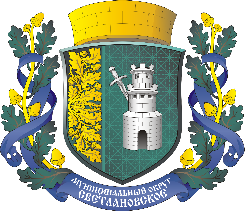 САНКТ-ПЕТЕРБУРГАМУНИЦИПАЛЬНОЕ ОБРАЗОВАНИЕМУНИЦИПАЛЬНЫЙ ОКРУГ СВЕТЛАНОВСКОЕАДМИНИСТРАЦИЯПОСТАНОВЛЕНИЕ от 31.12.2020г.	                  № 15«Об утверждении Перечня должностей муниципальной службы, при назначении на которые граждане и при замещении которых муниципальные служащие Администрации МО Светлановское обязаны представлять сведения о своих доходах, расходах, об имуществе и обязательствах имущественного характера, а также сведения о доходах, расходах, об имуществе и обязательствах имущественного характера своих супруги (супруга) и несовершеннолетних детей»В соответствии со статьей 15 Федерального закона от 02 марта 2007 года № 25-ФЗ «О муниципальной службе в Российской Федерации», статьей 8 Федерального закона от 25 декабря 2008 года    № 273-ФЗ «О противодействии коррупции», Федеральным законом от 03 декабря 2012 года № 230-ФЗ «О контроле за соответствием расходов лиц, замещающих государственные должности, и иных лиц их доходам», пунктом 3 Указа Президента Российской Федерации от 18.05.2009 г № 557 "Об утверждении перечня должностей федеральной государственной службы, при замещении которых федеральные государственные служащие обязаны представлять сведения о своих доходах, об имуществе и обязательствах имущественного характера, а также сведения о доходах, об имуществе и обязательствах имущественного характера своих супруги (супруга) и несовершеннолетних детей" Местная администрация внутригородского муниципального образования Санкт-Петербурга муниципальный округ СветлановскоеПОСТАНОВИЛА:1. Утвердить Перечень должностей муниципальной службы, при назначении на которые граждане и при замещении которых муниципальные служащие Администрации МО Светлановское обязаны представлять сведения о своих доходах, расходах, об имуществе и обязательствах имущественного характера, а также сведения о доходах, расходах, об имуществе и обязательствах имущественного характера своих супруги (супруга) и несовершеннолетних детей согласно Приложения 1 к настоящему Постановлению.2. С момента вступления в силу настоящего Постановления считать утратившим силу Постановление Администрации МО Светлановское от 14.08.2020 года № 7-н «Об утверждении Перечня должностей муниципальной службы в местной администрации внутригородского муниципального образования Санкт-Петербурга муниципальный округ Светлановское, при назначении на которые граждане и при замещении которых муниципальные служащие обязаны представлять сведения о своих доходах, расходах, об имуществе и обязательствах имущественного характера, а также сведения о доходах, расходах, об имуществе и обязательствах имущественного характера своих супруги (супруга) и несовершеннолетних детей».3. Настоящее Постановление вступает в силу с момента его подписания. 4. Контроль за исполнением настоящего постановления оставляю за собой.     Глава местной администрации                                              С.С. КузьминПриложение 1к Постановлению Администрации МО Светлановскоеот 31.12.2020 года № 15Перечень должностей муниципальной службы, при назначении на которые граждане и при замещении которых муниципальные служащие Администрации МО Светлановское обязаны представлять сведения о своих доходах, расходах, об имуществе и обязательствах имущественного характера, а также сведения о доходах, расходах, об имуществе и обязательствах имущественного характера своих супруги (супруга) и несовершеннолетних детейГруппа должностейДолжностьглавнаяЗаместитель Главы АдминистрацииглавнаяГлавный бухгалтер – руководитель отдела бухгалтерского учета и финансового контролястаршаяГлавный специалист отдела бухгалтерского учета и финансового контролястаршаяВедущий специалист отдела бухгалтерского учета и финансового контроляведущаяРуководитель отдела муниципального заказа – контрактный управляющийстаршаяГлавный специалист отдела муниципального заказаведущаяРуководитель отдела благоустройствастаршаяГлавный специалист отдела благоустройствастаршаяВедущий специалист отдела благоустройствамладшаяСпециалист 1 категории отдела благоустройстваведущаяРуководитель организационно-распорядительного отделастаршаяГлавный специалист – юрисконсульт организационно-распорядительного отделастаршаяГлавный специалист организационно-распорядительного отделастаршаяВедущий специалист – делопроизводитель организационно-распорядительного отделастаршаяВедущий специалист организационно-распорядительного отделаведущаяРуководитель отдела опеки и попечительствастаршаяГлавный специалист отдела опеки и попечительствастаршаяВедущий специалист отдела опеки и попечительствамладшаяСпециалист 1 категории отдела опеки и попечительства